おわら風の盆　油彩　筆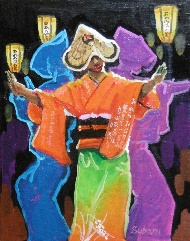 　F3（27.3.0×22.0）　2018年（70歳）　9月の暦富山県八尾地区で9月1日から3日行われる祭り。歌や小説でも多くとりあげられ、とても有名である。9月のカレンダーは大人のムードにしたくて、あこがれの祭りを描いてみた。元気なうちに観に行けたらいいと思う反面、人混みは苦手。そうだ、４Ｋテレビで楽しもう！決めたぁ！